ŠOLSKO DRŽAVNO PRVENSTVO V LOKOSTRELSTVUV SOBOTO, 15.2.2013 je v Kočevju potekalo Šolsko državno prvenstvo osnovnih in srednjih šol . Tekmovalci,ki tekmujejo za svoje matične šole in  ki svoje  znanje pridobivajo pri trenerjih Lokostrelskega kluba MINS iz Postojne, so v svojih kategorijah posegli po vidnih uvrstitvah.Dosegli so naslednje rezultate:Ekipa 1 (Kogej Tinkara ,Jenček Miha,Neila Ikanović )……1. mestoNejla Ikanović………………..2. mestoNala Jurca……………………..3. mestoTinkara Kogej………………..3. mestoLejla Ikanović…………………4. mestoIva Agatič………………………5. mestoMiha Jenček………………….7. mesto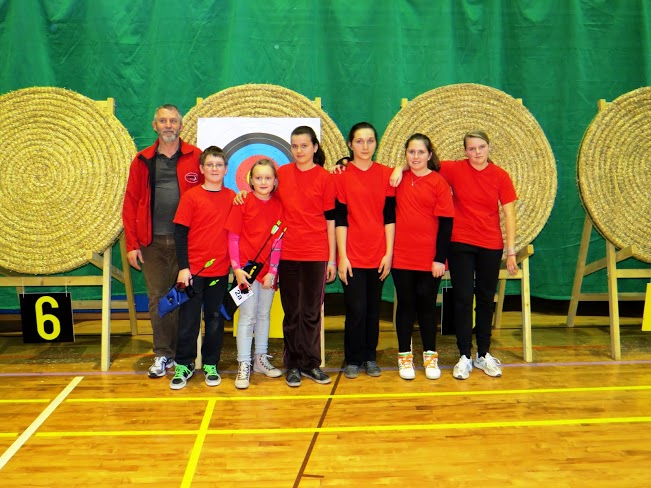 Mentor:  Vladislav Šivec